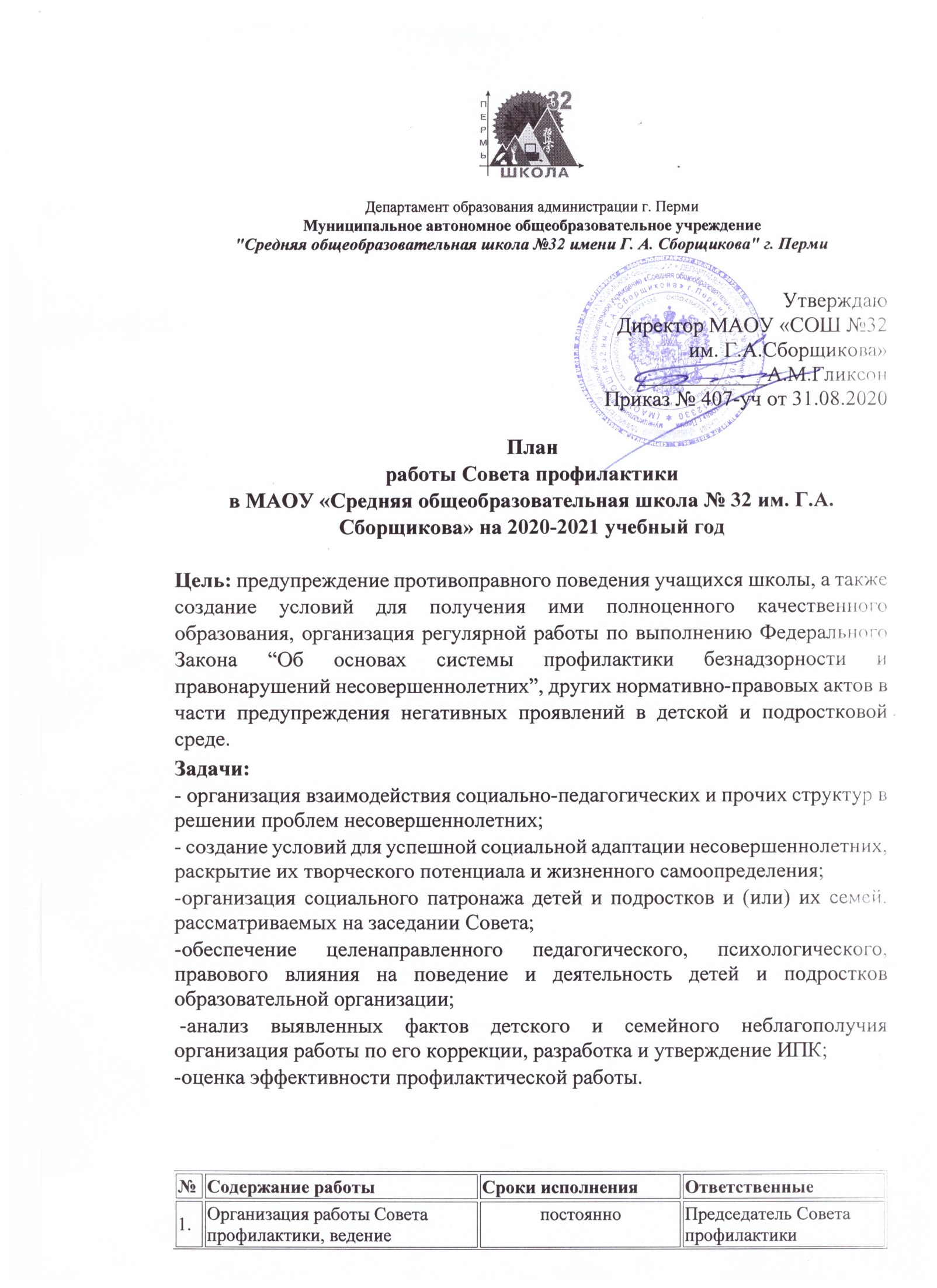 Календарный план работы Совета профилактики на 2019-2020 учебный год2.Формирование банка данных, анализ и корректировка (сверка) списка учащихся и семей ГР СОП, группы педагогической поддержки, детей из неблагополучных семей, детей состоящих на учете в ПДН, и других видах учета в органах системы профилактики. постоянноПредседатель Совета профилактики, классные руководители,социальные педагоги3.Индивидуальная работа с детьми и семьями ГР СОПв течение года по индивидуальным планамЧлены Совета профилактики, классные руководители4.Учет и организация дополнительной занятости и посещаемости занятий учащимися ГР СОП и СОПв течение годаКлассные руководители, социальные педагоги5.Совместные рейды с целью выявления детей, склонных к правонарушениям, детей и семей оказавшихся в социально-опасном положении по выявлению безнадзорности несовершеннолетних и невыполнению своих обязанностей законными представителямив течение года(по необходимости совместно с сотрудниками правоохранительных органов, инспектором ПДН)Классные руководителиЧлены Совета профилактикиСотрудники правоохранительных органов, инспектор ПДН, 6.Заседания Совета профилактики 1раз в месяцПредседатель Совета профилактики7.Проверка занятости детей и подростков группы риска в кружках и секциях1 раз в кварталКлассные руководители, социальные педагоги8.Контроль за успеваемостью и посещаемостью учебных занятий, поведением обучающихся в школепостоянноПредседатель Совета профилактики, классные руководители, социальные педагоги9.Координация работы с субъектами профилактики, постановка и снятие с различных видов учета обучающихся и семей.по мере необходимостиЗам. директора по ВР, инспектор ПДН,10.Анализ карт педагогического наблюденийпостоянноПредседатель Совета профилактики, классные руководители, социальные педагоги11.Разработка и утверждение ИПК, анализ ИПР и ИПСпостоянноПредседатель Совета профилактики, классные руководители, социальные педагоги, кураторы ИПК№ДатаСодержание работыОтветственные, участникиСентябрьСентябрьСентябрьСентябрь131.08.2020Ознакомление с изменениями в Положении Совета профилактики.Выбор и утверждение состава Совета профилактики на новый учебный год.Обсуждение и утверждение плана работы Совета профилактики на новый 2019-2020 учебный год.Анализ работы Совета профилактики за 2019-2020 учебный год, анализ летней занятости учащихсяФормирование и корректировка банка данных учащихся «группы риска», детей из семей, находящихся в социально-опасном положении, из неблагополучных семей, Создание картотеки.Корректировка социального паспорта каждого класса и школы.Анализ успеваемости за месяцАнализ карт педагогического наблюдения, корректировка списков учащихся по категориям.Председатель Совета профилактики, профилактикиОктябрьОктябрьОктябрьОктябрь130.10.2020Планирование работы с учащимися учетных категорий на осенних каникулах.Анализ карт педагогического наблюденияАнализ итогов успеваемости и посещаемости за 1 четвертьАнализ информации от классных руководителей по категории «предриск»Председатель Совета профилактики, члены Совета профилактики2Организация индивидуальной помощи неуспевающим (1 четверть), контроль за соблюдением индивидуальных графиков ликвидации академической задолженностиКлассные руководители, завучи, курирующие параллели3Родительский лекторий«Трудности подросткового возраста. Роль семьи в профилактике ПАВ»Председатель Совета профилактики, члены Совета профилактикиНоябрьНоябрьНоябрьНоябрь1«Безопасная зима» - планирование профилактической работы по безопасностиСобеседование с родителями и учащимися, неуспевающими по итогам 1 четверти Собеседование по написанию ИПСАнализ карт педагогического наблюденияПредседатель Совета профилактики, члены Совета профилактики, завучи, курирующие параллели, классные руководители2 Проведение анкетирования учащихся, родителей, учителей по вопросам Безопасного использования сети «Интернет»Члены Совета Профилактики3Родительский лекторий «Подростковый возраст. Как конструктивно взаимодействовать с подростками»Члены Совета Профилактики4Анализ деятельности ШСП за 1 четверть ДекабрьДекабрьДекабрьДекабрь1Анализ работы школы по профилактике правонарушений и преступлений за 1 полугодие.Планирование работы с учащимися на зимних каникулахАнализ предварительной занятости учащихся учетных категорий Председатель Совета профилактики, зам. директора по ВР,члены Совета профилактики2Анализ работы по выполнению ИПСКлассные руководители, члены Совета профилактикиАнализ деятельности классных руководителей по раннему выявлению детского и семейного неблагополучияКлассные руководители, члены Совета профилактикиЯнварьЯнварьЯнварьЯнварь1Собеседование с учащимися, неуспевающими по итогам 1 полугодия с целью оказания педагогической поддержкиАнализ работы по выявлению детского и семейного неблагополучияПредседатель Совета профилактики, зам. директора по ВР,Члены Совета профилактики2Проведение плановых рейдов в семьи учащихся «группы риска» по выявлению безнадзорности несовершеннолетних и невыполнению своих обязанностей законными представителями, соблюдения противопожарной безопасности. Классные руководители,члены Совета профилактики3Анализ посещаемости кружков и секций учащимися учетных категорийКлассные руководители,члены Совета профилактикиФевральФевральФевральФевраль1  Анализ результатов анкетирования по вопросам безопасного использования сети «Интернет» Председатель Совета профилактики, Члены Совета профилактики2 Анализ мониторинга социальных сетей Классные руководители МартМартМартМарт1Итоги успеваемости и посещаемости учащихся за 3 четверть.Анализ итогов работы в ИС «Траектория»Предварительный анализ итогов работы по профилактике   суицидального поведения и жесткого обращения с несовершеннолетнимиПредседатель Совета профилактикиЗам директора по ВР, члены Совета профилактики, классные руководителиАпрельАпрельАпрельКонтроль подготовки детей группы риска к переводным экзаменам и итоговой аттестации выпускников (контроль их текущей успеваемости, посещения ими консультаций, исправления неудовлетворительных отметок и т.д.).Предварительная информация о занятости учащихся «группы риска» в летний период.Председатель Совета профилактики, Члены Совета профилактики,Зам директора по ВРАнализ совместной деятельности школы и субъектов профилактики Председатель Совета профилактики, члены Совета профилактики,Зам директора по ВРАнализ деятельности ШСППредседатель Совета профилактики, члены Совета профилактики,Зам директора по ВР, руководитель ШСПАнализ организации работы по сопровождению учащихся категории «предриск»Председатель Совета профилактики, члены Совета профилактики,Зам директора по ВР, классные руководители МайМайМай1Проведение итогов работы Совета профилактики (анализ).Отчеты классных руководителей по работе с учащимися Составление плана- проекта работы Совета по профилактике на 2020-2021 учебный год.Организация отдыха и оздоровления учащихся школы в летний период.Занятость учащихся группы риска, детей из семей, находящихся в социально-опасном положении, из неблагополучных семей, детей состоящих на учете в ВШК и органах системы профилактики во время летних каникул.Итоги мониторинга внеурочной занятости детей за год.Итоги успеваемости учащихся за 2019-2020 учебный год.Анализ состояния правонарушений за второе полугодие 2019-2020учебного года.Председатель Совета профилактикиКлассные руководителиЧлены Совета профилактикиЗам директора по ВРАнализ итогов деятельности ШСП за 2019-2020 учебный годПредседатель Совета профилактики, члены Совета профилактики,Зам директора по ВР, руководитель ШСПАнализ отчетов специалистов ППСПредседатель Совета профилактики, члены Совета профилактики,Зам директора по ВР, специалисты ППС школыИюнь, июль, августИюнь, июль, августИюнь, июль, августИюнь, июль, август1Сбор предварительной информации об устройстве выпускников 9 классаЗам директора по ВР2Контроль занятости учащихся учетных категорий во время летних каникул.Зам директора по ВР, работающие педагоги